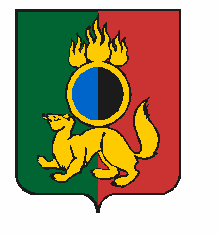 АДМИНИСТРАЦИЯ ГОРОДСКОГО ОКРУГА ПЕРВОУРАЛЬСКПОСТАНОВЛЕНИЕг. ПервоуральскО внесении изменений в постановление Администрации городского округа Первоуральск от 10 января 2020 года 
№ 2 «Об утверждении Порядка формирования муниципального задания в отношении муниципальных учреждений городского округа Первоуральск и финансового обеспечения выполнения муниципального задания»В соответствии со статьей 10 Федерального закона от 21 ноября 2022 года 
№ 448-ФЗ "О внесении изменений в Бюджетный кодекс Российской Федерации и отдельные законодательные акты Российской Федерации, приостановлении действия отдельных положений Бюджетного кодекса Российской Федерации, признании утратившими силу отдельных положений законодательных актов Российской Федерации и об установлении особенностей исполнения бюджетов бюджетной системы Российской Федерации в 2023 году", постановлением Правительства Свердловской области 
от 06 августа 2019 года № 503-ПП «О системе персонифицированного финансирования дополнительного образования детей на территории Свердловской области», Приказом Министерства образования и молодежной политики Свердловской области 
от 15 июля 2022 года № 648-Д «Об утверждении правил персонифицированного финансирования дополнительного образования детей в Свердловской области», Администрация городского округа ПервоуральскПОСТАНОВЛЯЕТ:1. Внести в Порядок формирования муниципального задания в отношении муниципальных учреждений городского округа Первоуральск и финансового обеспечения выполнения муниципального задания, утвержденный постановлением Администрации городского округа Первоуральск от 10 января 2020 года № 2 «Об утверждении Порядка формирования муниципального задания в отношении муниципальных учреждений городского округа Первоуральск и финансового обеспечения выполнения муниципального задания» (далее по тексту – «Порядок») следующие изменения:1.1. Абзац 2 пункта 40 Порядка изложить в следующей редакции:«В случае исполнения муниципальными бюджетными учреждениями или муниципальными автономными учреждениями муниципального задания в меньшем объеме, чем это предусмотрено, или с качеством, не соответствующим требованиям к оказанию муниципальных услуг (выполнению муниципальных работ), определенным в муниципальном задании, орган местного самоуправления, осуществляющий функции и полномочия учредителя, не позднее 30 календарных дней после представления годового отчета об исполнении муниципального задания, который был принят органом местного самоуправления, осуществляющим функции и полномочия учредителя, либо после самостоятельного внесения в отчет об исполнении муниципального задания сведений, имеющихся в распоряжении органа местного самоуправления, осуществляющего функции и полномочия учредителя, направляет письменное требование бюджетному или автономному учреждению о частичном или полном возврате субсидии на основании заключения об объемах субсидии, подлежащей возврату (далее - заключение), по форме согласно приложению № 4 к настоящему Порядку».1.2. Приложение 1 к Порядку «Муниципальное задание» утвердить в редакции согласно приложению 1 к настоящему постановлению.1.3. Приложение 2 к Порядку «Отчет о выполнении муниципального задания» утвердить в редакции согласно приложению 2 к настоящему постановлению.1.4. Пункт 3 главы II Порядка дополнить абзацем следующего содержания:«При оказании муниципальных услуг в рамках системы персонифицированного финансирования дополнительного образования детей максимально допустимое (возможное) отклонение от установленных показателей объема, в пределах которых муниципальное задание считается выполненным, устанавливается равным нулю».1.5. Пункт 6 главы II Порядка дополнить абзацем следующего содержания:«При оказании муниципальных услуг в рамках системы персонифицированного финансирования дополнительного образования детей на основании данных о фактическом (прогнозном) объеме реализации образовательных услуг при наличии отклонений от объемов установленного муниципального задания показатели объема должны быть уточнены на 01 число каждого квартала и на 01 декабря текущего года».1.6. Раздел 4 Приложения 3 к Порядку «Типовая форма соглашения о предоставлении субсидии из бюджета городского округа Первоуральск муниципальному бюджетному или автономному учреждению на финансовое обеспечение выполнения муниципального задания на оказание муниципальных услуг (выполнение работ)» дополнить подпунктами следующего содержания:1.6.1. Пункт 4.1 дополнить подпунктами 7 и 8 следующего содержания:«7) При оказании услуг в рамках системы персонифицированного финансирования дополнительного образования детей учредитель не позднее 5 числа каждого квартала и 5 декабря производить перерасчет размера субсидии, в соответствии с уточненными показателями муниципального задания;8) При оказании услуг в рамках системы персонифицированного финансирования дополнительного образования детей не позднее 3-х рабочих дней с момента осуществления перерасчета подготавливать и направлять в учреждение дополнительное соглашение к настоящему соглашению, в котором устанавливается размер субсидии, измененный график перечисления субсидии с учетом размера субсидии и ранее перечисленной суммы субсидии».1.6.2. Пункт 4.2 дополнить подпунктом 4 следующего содержания:«4) размер субсидии на финансовое обеспечение выполнения муниципального задания может быть увеличен (уменьшен) в порядке, установленном настоящим соглашением разделом, на основании Правил персонифицированного финансирования дополнительного образования детей в Свердловской области, утвержденных Приказом Министерства образования и молодежной политики Свердловской области от 15 июля 2022 года № 648-Д».1.6.3. Пункт 4.3 дополнить подпунктом 8 следующего содержания:«8) При оказании услуг в рамках системы персонифицированного финансирования дополнительного образования детей подписывать указанное в подпункте 8 пункта 4.1. настоящего соглашения дополнительное соглашение в течение 3-х рабочих дней с момента направления учредителем».2. Установить, что муниципальное задание, установленное в отношении муниципальных учреждений на 2022 год, не признается невыполненным в случае недостижения (превышения допустимого (возможного) отклонения) показателей муниципального задания, характеризующих качество и (или) объем оказываемых муниципальных услуг (выполняемых работ), в связи с приостановлением (ограничением) в 2022 году деятельности указанных учреждений, связанным с профилактикой и устранением последствий распространения коронавирусной инфекции.3. Изменения, указанные в пунктах 1.1 и 2 настоящего постановления, распространяют свое действие на правоотношения, возникшие с 01 января 2022 года.4. Изменения, указанные в пунктах 1.2, 1.3, 1.4, 1.5, 1.6, 1.6.1, 1.6.2, 1.6.3 настоящего постановления, вступают в силу с 01 января 2023 года.5. Настоящее постановление разместить на официальном сайте городского округа Первоуральск. 6. Контроль за исполнением настоящего постановления возложить на заместителя Главы Администрации городского округа Первоуральск по финансово-экономической политике М.Ю. Ярославцеву.Глава городского округа Первоуральск						И.В. Кабец 23.12.2022№3374